Referat fra styremøtet i Harstad svømmeklubb.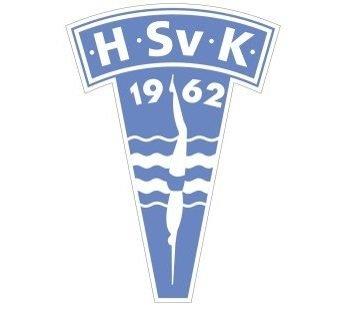 Styremøte 30.09.2020 på Harstad Bil AS kl.19.00-21.00.Tilstede fra styret: Odd Rydning, Jan-Erik Tötterman, Elisabeth Klaussen ,Lilibeth Ayson Iversen, Sandra Thrane og Solfrid Sjøvoll Liavik.Ikke tilstede: Marthe Lorentzen ,Knut Holen og Edvard Mustaparta.Referent: Solfrid Sjøvoll LiavikSaksliste styremøte:Sak 23/20: Godkjenning av referat fra forrige møte:Referat godkjentSak 24/20: Trenermøte:Trenerne og styreleder har hatt flere møter ang inndeling av partene. De er enige i inndelingen.Dette er da til vanlig trenerne sitt ansvar og bli enige om.Sak 25/20: Info hefte til medlemmer:Dette er under produksjon.Sak 26/20: Stevner 2020:Eneste stevnet i år er i Kvæfjord, aprobert.Klubben stiller til hjelp slik at stevnet blir avholdt.Sak 27/20: Julebord 2020:Vi tar opp tradisjonen med julebord for styret, trenerne og valgkomiteen.Dette avholdes i november. Solfrid og Elisabeth organiserer dette.Sak 28/20 : Valgkomiteen:De trenger oversikt over hvem som stiller til valg, Jan Erik Tötterman går av som leder etter dette året. Valgkomiteen leter etter ny leder utenom styret.Sak 29/20: Økonomi:Status økonomi: Odd informerer.Nytt vedtak: nye medlemmer som starter i høst får ingen kontingent før 2021. Sak 16/20: Eventuelt:Fotografering av gruppebilde og actionbilder skal Harriet ta. Dato kommer.Sandra har det nye ansvaret for hjemmesiden. Oppdaterer utgått informasjon.Lillibeth har ansvar for å lese mail og svare eller videresende til noen som kan svare.Julestjernene organiserer Elisabeth, Solfrid hjelper til.